فرم 2: پروپوزال 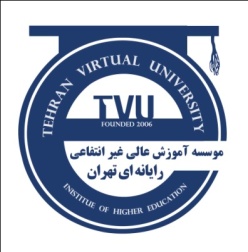 (مؤسسه‌ی آموزش عالی غیر انتفاعی رایانه‌ای تهران)عنوان پایان‌نامه به فارسي: عنوان پایان‌نامه به انگليسي:            Research Subject:نوع تحقیق : 		بنیادی	                         نظری   		  	  کاربردی	 1- اطلاعات مربوط به دانشجو :1-1) تعداد واحدهای گذرانده       		  	2-1) تعداد واحدهای باقیمانده       	  	  2- اطلاعات مربوط به استاد راهنما و مشاور:3- اطلاعات مربوط به پایان‌نامه: 1-3) بیان مسأله (تشريح ابعاد، حدود مسأله، معرفي دقيق مسأله، بيان جنبه‌هاي مجهول و مبهم و متغيرهاي مربوط به پرسش‌‌هاي تحقيق، منظور تحقيق): 2-3) تشریح موضوع، ضرورت و اهمیت تحقیق: 3-3) سوابق مربوط (بيان مختصر سابقة تحقيقات انجام شده دربارة موضوع و نتايج به دست آمده در داخل و خارج از كشور نظرهاي علمي موجود دربارة موضوع  تحقيق): 4-3) اهداف (کلی و جزئی) تحقیق: 5-3) سوالات یا  فرضیه‌های تحقیق (هر فرضيه به صورت يك جملة خبري نوشته شود.): 6-3 ) در صورت کاربردی بودن طرح چه سازمان‌هایی می‌توانند از نتایج بدست آمده استفاده کنند:4- روش شناسایی تحقیق:‌1-4) روش تحقیق  (با توجه به کمی یا کیفی بودن تحقیق خود، روش تحقیق خود را مشخص نمایید.):2-4) معرفی ابزار گردآوری اطلاعات و ویژگی‌های آن (پرسشنامه، مصاحبه، مشاهده، آزمون، فيش، جدول، نمونه‌برداري، تجهيزات آزمايشگاهي و بانكهاي اطلاعاتي و شبكه‌هاي كامپيوتري و ماهواره‌اي و غيره):3-4) محدوده تحقیق: الف) قلمرو موضوعی تحقیق: ب) قلمرو زمانی تحقیق:ج) قلمرو مکانی تحقیق: 4-4) جامعه آماری: 5-4‌) نمونه آماری ، تعیین اندازه‌ی نمونه و روش نمونه‌گیری:6-4) روش های تجزیه و تحلیل اطلاعات (با توجه به اهداف خود از چه روش یا روشهای آماری استفاده خواهید نمود.)7-4) فرایند تحقیق را به صورت فلو چارت گام به گام ترسیم نمایید: 5- تعریف واژه‌ها و اصطلاحات تخصصی ( با ذکر مرجع) : 6- سازمان‌هایی که در انجام پژوهش همکاری می‌کنند:7- فهرست منابع و مأخذ (فارسي و غير فارسي) مورد استفاده در پايان‌نامه به شرح زير:(به ترتيب حروف الفبا تنظيم شود) كتاب : نام خانوادگي،نام، سال نشر،عنوان كتاب،مترجم، جلد ، محل انتشار، ناشر مقاله : نام خانوادگي، نام، عنوان مقاله، عنوان نشريه، سال، دوره،شماره،صفحه            8- تأييد نهايي:نام و نام خانوادگی:شماره دانشجویی:رشته تحصیلی:گرایش:مقطع:               كارشناسي ارشد                 دكتري تخصصيمقطع:               كارشناسي ارشد                 دكتري تخصصي1ـ تحقيق بنيادي پژوهشي است كه به كشف ماهيت اشيا، پديده‌ها و روابط بين متغيرها، اصول، قوانين و ساخت يا آزمايش تئوري‌ها و نظريه‌ها مي‌پردازد و به توسعة مرزهاي دانش رشتة علمي كمك مي‌نمايد.2ـ تحقيق نظري : نوعي پژوهش بنيادي است و از روش‌هاي استدلال و تحليل عقلاني استفاده مي‌كند و بر پاية مطالعات كتابخانه‌اي انجام مي‌شود.3ـ تحقيق كاربردي : پژوهشي است كه با استفاده از نتايج تحقيقات بنيادي به منظور بهبود و به كمال رساندن رفتارها، روش‌ها، ابزار‌ها، وسايل، توليدات، ساختارها و الگوهاي مورد استفادة جوامع انساني انجام مي‌شود.سمتنام و نام خانوادگیرتبه دانشگاهیاستاد راهنمااستاد مشاورردیفنام سازماننوع استفاده1234ردیفنام سازماننوع و میزان همکاری123نظريه گروه:در جلسة مورخ                       كميتة تخصصي گروه مطرح شد و به اتفاق آراء    يا با تعداد    رأي از   رأي مورد تصويب اعضاء قرار گرفت    قرار نگرفت                 مدير گروه                                                             مدير آموزش                تاريخ                               امضاء                                     تاريخ                               امضاء